TERMO DE PERMISSÃO DE USO DE LABORATÓRIOSTERMO DE PERMISSÃO DE USO DE LABORATÓRIO QUE ENTRE SI CELEBRAM O INSTITUTO FEDERAL DE SÃO PAULO (IFSP) E A EMPRESA JÚNIOR _______________ PARA OS FINS QUE ESPECIFICA.Pelo presente instrumento, de um lado o Câmpus __________________ do IFSP, doravante denominado simplesmente PERMITENTE, situado na Rua __________________________________, nº ______ CEP _______________ e CNPJ _______________, representado neste ato por seu Diretor-Geral _____________________ CPF _________________ e, de outro lado, a EMPRESA JÚNIOR ______________ doravante denominada simplesmente PERMISSIONÁRIA, inscrita no CNPJ ______________ estabelecida na Rua __________________________________, nº _____ e CEP _____________ representado neste ato pelo Presidente _______________________ CPF ______________ resolvem celebrar este Termo de Permissão de uso de laboratórios, de acordo com as seguintes cláusulas e condições.CLÁUSULA PRIMEIRA - DO OBJETOO PERMITENTE autoriza a PERMISSIONÁRIA a utilizar laboratório para seu funcionamento como Empresa Júnior no âmbito do IFSP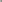 CLÁUSULA SEGUNDA - DAS OBRIGAÇÕES DAS PARTESSão obrigações do PERMITENTE:2.1 Disponibilizar os laboratórios descritos a seguir, para consecução das atividades da PERMISSIONÁRIA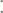 a) Laboratório_________________________________b) Laboratório_________________________________c) Laboratório_________________________________2.2 Disponibilizar os equipamentos descritos a seguir, para consecução das atividades da PERMISSIONÁRIA.(equipamento) com patrimônio número __________;(equipamento) com patrimônio número __________;(equipamento) com patrimônio número __________;Acompanhar o desenvolvimento das atividades nos laboratórios descritos nesta Cláusula, bem como disponibilizar recursos humanos para prover a necessária segurança dos seus usuários;Programar em conjunto com a PERMISSIONÁRIA a agenda para utilização dos laboratórios e equipamentos permitidos;São obrigações da PERMISSIONÁRIA:Fornecer ao PERMITENTE todas as informações necessárias para o acompanhamento das atividades desenvolvidas e o acesso às suas instalações, sempre que for necessário;Utilizar os laboratórios e equipamentos disponibilizados pelo PERMITENTE nas formas que a lei permitir;Restituir o espaço ocupado e os equipamentos sob sua guarda desimpedidos e em perfeitas condições de uso, quando da finalização do uso, conforme a agenda programada em conjunto com o PERMITENTE;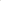 Manter o espaço e recursos permitidos em perfeito estado de funcionamento, higiene, limpeza e segurança do trabalho, sendo de inteira responsabilidade da PERMISSIONÁRIA as consequências decorrentes do seu descumprimento;Utilizar o espaço e recursos permitidos, no prazo e condições da agenda programada em conjunto com o PERMITENTE.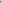 CLÁUSULA TERCEIRA - DO USO E ATIVIDADES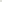 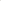 É permitido o uso para o desenvolvimento das atividades específicas da natureza das empresas juniores, determinadas no Estatuto da Empresa Júnior ____________________.§ 1.º A presente permissão destina-se ao uso exclusivo da PERMISSIONÁRIA, vedada sua utilização, a qualquer título, bem como a sua cessão ou transferência, para pessoa estranha a este Termo.§ 2.º A PERMISSIONÁRIA fica diretamente vinculada ao Departamento de _____________ no que tange ao uso do espaço físico objeto da presente permissão.CLÁUSULA QUARTA - DO PRAZOTerá a PERMISSIONÁRIA o direito de usar os laboratórios e equipamentos estipulados na Cláusula Segunda deste Termo no período de 01 ano (12 meses), a contar da assinatura deste instrumento.Parágrafo Único - Poderá ocorrer prorrogação do período de permissão firmado por este instrumento, quando do interesse das partes, observados os critérios de oportunidade e conveniência, por meio de novo Termo de Permissão de Uso de Laboratórios.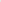 CLÁUSULA QUINTA - DAS DESPESAS E OUTROS PAGAMENTOS5.1 As despesas a serem ressarcidas, decorrentes do uso de materiais e insumos dos laboratórios, serão definidas pelas partes.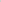 5.2 São de responsabilidade da PERMISSIONÁRIA as despesas com manutenção, decorrentes do uso incorreto dos laboratórios e equipamentos disponibilizados pelo PERMITENTE.CLÁUSULA SEXTA - DAS PROIBIÇÕESÉ proibido à PERMISSIONÁRIA:6.1 Transferir, ceder, emprestar ou locar os laboratórios e equipamentos objetos desta permissão;6.2 Alterar a estrutura física dos recursos disponibilizados pelo PERMITENTE,6.3 Desenvolver, no espaço físico, atividades estranhas às permitidas;6.4 Realizar atividades fora dos horários convencionais de funcionamento normal do PERMITENTE, sem sua prévia e necessária autorização;6.5 Desatender às requisições previstas na Cláusula Sétima desta Permissão de Uso.CLÁUSULA SÉTIMA - DA REVOGAÇÃOConstituem motivos para a revogação da presente permissão de uso:7.1 O não cumprimento ou o cumprimento irregular das condições previstas no presente Termo, bem como o não cumprimento de legislação federal, estadual ou municipal aplicável à espécie;7.2 O atraso injustificado no cumprimento das condições previstas neste Termo ou de quaisquer outras expedidas pelo PERMITENTE;7.3 O cometimento reiterado de falta punida em virtude de descumprimento deste Termo;7.4 A dissolução da PERMISSIONÁRIA;	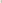 7.5 A alteração das finalidades institucionais da PERMISSIONÁRIA sem prévia e expressa concordância do PERMITENTE;7.6 Razões de interesse, necessidade ou utilidade públicas, devidamente justificadas à conveniência do ato;7.7 A ocorrência de caso fortuito ou de força maior, devidamente comprovada e absolutamente impeditiva do prosseguimento da permissão de uso.§ 1.º Os casos de revogação acima descritos serão formalmente motivados em processo administrativo especialmente aberto para tal fim, a ser tramitado nas instâncias competentes do PERMITENTE, assegurado o contraditório e a ampla defesa.§ 2.º Revogada a permissão de uso por qualquer dos motivos previstos neste Termo, será expedido aviso, no qual será consignado um prazo máximo de 30 (trinta) dias para a revogação completa deste Termo.CLÁUSULA OITAVA - DAS CONDIÇÕES GERAISConstituem disposições gerais deste instrumento:8.1 O PERMITENTE poderá exigir a imediata paralisação das atividades da PERMISSIONÁRIA, bem como a completa revogação do presente Termo, havendo risco para a segurança dos usuários;8.2 Os espaços permitidos poderão ser requisitados, a qualquer tempo, pelo PERMITENTE, para atividades de seu interesse, sem necessidade de notificação prévia à PERMISSIONÁRIA,8.3 A PERMISSIONÁRIA é responsável civil e criminalmente por qualquer sinistro que porventura venha a ocorrer nas dependências do imóvel, em decorrência do descumprimento das condições estabelecidas na legislação edilícia do Município.CLÁUSULA NONA - DO FOROFica eleito o foro da Justiça Federal de ____________/SP para dirimir todas as questões decorrentes deste Termo que não possam ser resolvidas de forma consensual, com renúncia de qualquer outro, por mais privilegiado que seja.E por estarem assim justos e acordados, os Partícipes assinam o presente instrumento em 03 (três) vias* de igual teor e idêntico valor jurídico, na presença das testemunhas abaixo, dando tudo por firme e valioso, para que produzam os efeitos legais.* 1ª via Direção-Geral do Câmpus; 2ª via – Empresa Júnior; 3ª via – Coordenadoria de Extensão.__________________, _____ de ________ de 20__._______________________________Diretor-Geral do Câmpus_______________________________Presidente da Empresa JúniorTestemunhas:________________________IFSPNOME:CPF:________________________Empresa JúniorNOME:CPF: